          XIV   олимпиада по математике 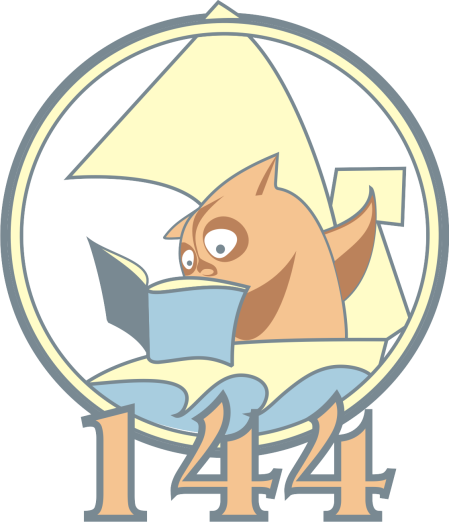 имени В.А.Курова.Задача №1.   Проверьте равенство:                    + + … + =9Задача №2.  Четыре токаря Василий, Николай, Петр и Сергей должны были за два                      дня изготовить соответственно 42;18;24 и 37 деталей. Двое из них                      выполнили задание в первый же день. Третий, проболев первый день, все                     свое задание выполнил во второй день,  а четвертый - оба дня проболел,                      но общее задание двух дней было выполнено полностью. Кто из них                    проболел два дня, а кто один, если известно, что токари, работавшие в                     первый день во второй день сделали столько же, сколько и в первый?Задача №3   Два пешехода вышли на рассвете. Каждый шел с постоянной скоростью.                  Один шел из А в В, а другой- из В в А. Они встретились в 12 часов дня                  и, не прекращая движения, пришли: один в В в 16 часов, а другой в А в                    21 час. В котором часу был рассвет в тот день?Задача №4  Биссектриса равнобедренного треугольника, проведенная из вершины,                      вдвое меньше другой биссектрисы. Найдите углы треугольника.Оргкомитет олимпиады.